Math Operatorspackage CSN_Java_Progs;public class MathOperators {	public static void main(String[] args) {		// Math Operators		int i = 3;        double j=2.5;        System.out.println(i+j);        System.out.println(i-j);        System.out.println(i*j);        System.out.println(i/j);        System.out.println(i%j);        i++;        System.out.println(i);        ++i;			           System.out.println(i);        System.out.println(++i);        System.out.println(i++);        System.out.println(i);	}}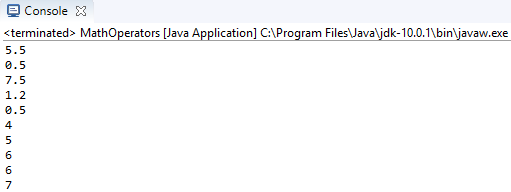 